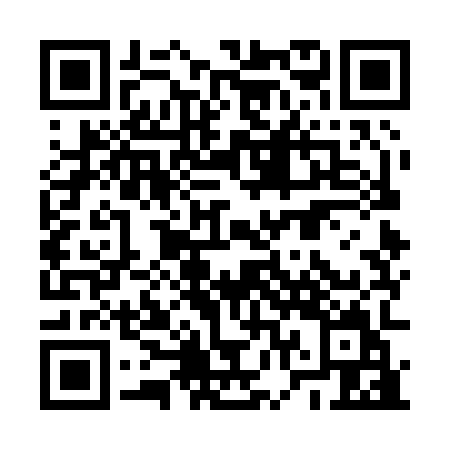 Ramadan times for Obertraun, AustriaMon 11 Mar 2024 - Wed 10 Apr 2024High Latitude Method: Angle Based RulePrayer Calculation Method: Muslim World LeagueAsar Calculation Method: ShafiPrayer times provided by https://www.salahtimes.comDateDayFajrSuhurSunriseDhuhrAsrIftarMaghribIsha11Mon4:434:436:2612:153:266:056:057:4212Tue4:414:416:2412:153:276:076:077:4413Wed4:394:396:2212:153:286:086:087:4514Thu4:374:376:2012:143:296:106:107:4715Fri4:354:356:1812:143:306:116:117:4816Sat4:324:326:1612:143:316:136:137:5017Sun4:304:306:1412:133:326:146:147:5118Mon4:284:286:1212:133:336:166:167:5319Tue4:264:266:1012:133:336:176:177:5520Wed4:244:246:0812:133:346:186:187:5621Thu4:214:216:0612:123:356:206:207:5822Fri4:194:196:0412:123:366:216:218:0023Sat4:174:176:0212:123:376:236:238:0124Sun4:154:155:5912:113:376:246:248:0325Mon4:124:125:5712:113:386:266:268:0526Tue4:104:105:5512:113:396:276:278:0627Wed4:084:085:5312:103:406:286:288:0828Thu4:054:055:5112:103:416:306:308:1029Fri4:034:035:4912:103:416:316:318:1130Sat4:014:015:4712:103:426:336:338:1331Sun4:584:586:451:094:437:347:349:151Mon4:564:566:431:094:437:367:369:172Tue4:534:536:411:094:447:377:379:183Wed4:514:516:391:084:457:387:389:204Thu4:494:496:371:084:457:407:409:225Fri4:464:466:351:084:467:417:419:246Sat4:444:446:331:084:477:437:439:267Sun4:414:416:311:074:477:447:449:288Mon4:394:396:291:074:487:457:459:299Tue4:364:366:271:074:497:477:479:3110Wed4:344:346:261:064:497:487:489:33